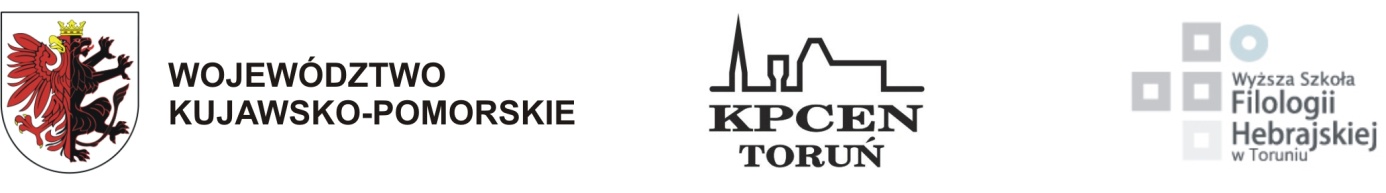 ZAŁĄCZNIK NR 2 do Regulaminu  Konkursu Wiersze Juliana Tuwima w ćwiczeniach interaktywnych                                                                                                                              ………………………, ………… 2013 r.KARTA ZGŁOSZENIA udziału w wojewódzkim konkursie dla nauczycieli edukacji wczesnoszkolnejWiersze Juliana Tuwima w ćwiczeniach interaktywnychna najciekawszy zestaw ćwiczeń interaktywnych do wybranego utworu Juliana Tuwima 
z wykorzystaniem tablicy interaktywnej Przygotowany w oprogramowaniu SMART Notebook Imię i nazwisko nauczyciela …………………………………………………………………………………………..Telefon kontaktowy …………………………………………………………..E-mail……………………………………………………………………………………………………………………………Tytuł wiersza Juliana Tuwima ……………………………………………………………………………………….……………………………………………………………………………………………………………………………………..Nazwa i adres  szkoły ………………………………………………………………………………………………………………………………………………………………………………………………………………………………………………………………………………Telefon kontaktowy …………………………………………………………..E-mail……………………………………………………………………………………………………………………………Pieczątka i podpis dyrektora szkoły                                                        Podpis nauczyciela